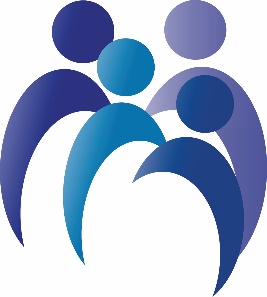 National Standards for Family and Consumer Sciences Education
Copyright © 2018
Developed by National Association of State Administrators of Family and Consumer Sciences (NASAFACS)National Standards for Family and Consumer Sciences Education
Copyright © 2018
Developed by National Association of State Administrators of Family and Consumer Sciences (NASAFACS)National Standards for Family and Consumer Sciences Education
Copyright © 2018
Developed by National Association of State Administrators of Family and Consumer Sciences (NASAFACS)National Standards for Family and Consumer Sciences Education
Copyright © 2018
Developed by National Association of State Administrators of Family and Consumer Sciences (NASAFACS)Area of Study 4.0Area of Study 4.0Area of Study 4.0Area of Study 4.0Education and Early ChildhoodEducation and Early ChildhoodEducation and Early ChildhoodEducation and Early ChildhoodUsage GuidelinesFamily and Consumer Sciences National Standards are outcomes; that is, expectations of what students should know and be able to do upon completion of a sequence of courses in a defined pathway/program of study. As state or local curriculum is developed, the national standards should be utilized as indicators of student achievement at the end of the pathway/program of study. Benchmarks should be developed at the state or local level for student achievement in earlier courses. The standards are grouped by Areas of Study, NOT by courses or course sequences. It is expected that content knowledge and skills from multiple Areas of Study would be utilized when building courses and course sequences for state or local uses. For example, standards from Area 1-Career, Community and Life Connections, Area 12-Human Development, and Area 13-Interpersonal Relationships, as well as standards from other Areas of Study, might be incorporated into course sequences for Education and Early Childhood pathways.Usage GuidelinesFamily and Consumer Sciences National Standards are outcomes; that is, expectations of what students should know and be able to do upon completion of a sequence of courses in a defined pathway/program of study. As state or local curriculum is developed, the national standards should be utilized as indicators of student achievement at the end of the pathway/program of study. Benchmarks should be developed at the state or local level for student achievement in earlier courses. The standards are grouped by Areas of Study, NOT by courses or course sequences. It is expected that content knowledge and skills from multiple Areas of Study would be utilized when building courses and course sequences for state or local uses. For example, standards from Area 1-Career, Community and Life Connections, Area 12-Human Development, and Area 13-Interpersonal Relationships, as well as standards from other Areas of Study, might be incorporated into course sequences for Education and Early Childhood pathways.Usage GuidelinesFamily and Consumer Sciences National Standards are outcomes; that is, expectations of what students should know and be able to do upon completion of a sequence of courses in a defined pathway/program of study. As state or local curriculum is developed, the national standards should be utilized as indicators of student achievement at the end of the pathway/program of study. Benchmarks should be developed at the state or local level for student achievement in earlier courses. The standards are grouped by Areas of Study, NOT by courses or course sequences. It is expected that content knowledge and skills from multiple Areas of Study would be utilized when building courses and course sequences for state or local uses. For example, standards from Area 1-Career, Community and Life Connections, Area 12-Human Development, and Area 13-Interpersonal Relationships, as well as standards from other Areas of Study, might be incorporated into course sequences for Education and Early Childhood pathways.Usage GuidelinesFamily and Consumer Sciences National Standards are outcomes; that is, expectations of what students should know and be able to do upon completion of a sequence of courses in a defined pathway/program of study. As state or local curriculum is developed, the national standards should be utilized as indicators of student achievement at the end of the pathway/program of study. Benchmarks should be developed at the state or local level for student achievement in earlier courses. The standards are grouped by Areas of Study, NOT by courses or course sequences. It is expected that content knowledge and skills from multiple Areas of Study would be utilized when building courses and course sequences for state or local uses. For example, standards from Area 1-Career, Community and Life Connections, Area 12-Human Development, and Area 13-Interpersonal Relationships, as well as standards from other Areas of Study, might be incorporated into course sequences for Education and Early Childhood pathways.Comprehensive Standard
Integrate knowledge, skills, and practices required for careers in early childhood, education, and servicesComprehensive Standard
Integrate knowledge, skills, and practices required for careers in early childhood, education, and servicesComprehensive Standard
Integrate knowledge, skills, and practices required for careers in early childhood, education, and servicesComprehensive Standard
Integrate knowledge, skills, and practices required for careers in early childhood, education, and servicesContent StandardsContent StandardsCompetenciesCompetencies4.1Analyze career paths within early childhood, education & related services.4.1.1Explain the roles and functions of individuals engaged in early childhood, education, and services.4.1Analyze career paths within early childhood, education & related services.4.1.2Analyze opportunities for employment, entrepreneurial endeavors, and emerging careers.4.1Analyze career paths within early childhood, education & related services.4.1.3Summarize education and training requirements and opportunities for career paths in early childhood, education, and services.4.1Analyze career paths within early childhood, education & related services.4.1.4Analyze the impact of early childhood, education, and services occupations on individual/family, local, state, national, and global economies.4.1Analyze career paths within early childhood, education & related services.4.1.5Create an employment portfolio to communicate education and early childhood knowledge and skills.4.1Analyze career paths within early childhood, education & related services.4.1.6Analyze the role of professional organizations in education and early childhood.4.2Analyze developmentally appropriate and culturally responsive practices to plan for early childhood, education, and services.4.2.1Analyze child development theories and their implications for educational and childcare practices.4.2Analyze developmentally appropriate and culturally responsive practices to plan for early childhood, education, and services.4.2.2Explore assessment tools and methods to observe and interpret children's growth and development and apply to assess growth and development across the lifespan. 4.2Analyze developmentally appropriate and culturally responsive practices to plan for early childhood, education, and services.4.2.3Analyze cultural and environmental influences when assessing development of children, youth and adults.4.2Analyze developmentally appropriate and culturally responsive practices to plan for early childhood, education, and services.4.2.4Address specific developmental needs of children, youth and adults based on assessment of their abilities.  4.2Analyze developmentally appropriate and culturally responsive practices to plan for early childhood, education, and services.4.2.5Analyze strategies that promote growth and development of children, youth and adults.4.3Demonstrate integration of curriculum and instruction to meet developmental needs and interests of children, youth and adults, considering gender, ethnicity, geographical, cultural, and global influences.4.3.1Analyze a variety of curriculum and instructional models.4.3Demonstrate integration of curriculum and instruction to meet developmental needs and interests of children, youth and adults, considering gender, ethnicity, geographical, cultural, and global influences.4.3.2Implement learning activities in all curriculum areas that meet the developmental needs of learners.4.3Demonstrate integration of curriculum and instruction to meet developmental needs and interests of children, youth and adults, considering gender, ethnicity, geographical, cultural, and global influences.4.3.3Implement an integrated curriculum that incorporates a learner's language, learning styles, early experiences, and cultural values.4.3Demonstrate integration of curriculum and instruction to meet developmental needs and interests of children, youth and adults, considering gender, ethnicity, geographical, cultural, and global influences.4.3.4Demonstrate a variety of teaching methods to meet individual needs of learners.4.3Demonstrate integration of curriculum and instruction to meet developmental needs and interests of children, youth and adults, considering gender, ethnicity, geographical, cultural, and global influences.4.3.5Arrange the classroom environment to provide for learners' exploration, discovery, development, and reflection through multiple methods including learning centers.4.3Demonstrate integration of curriculum and instruction to meet developmental needs and interests of children, youth and adults, considering gender, ethnicity, geographical, cultural, and global influences.4.3.6Establish effective activities, routines, and transitions for various age groups.4.4Demonstrate a safe and healthy learning environment for children, youth and adults.4.4.1Manage physical space to maintain a learning environment that is safe and healthy and encourages physical activity.4.4Demonstrate a safe and healthy learning environment for children, youth and adults.4.4.2Apply safe and healthy practices that comply with local, state, and federal regulations to assure learners' safety.4.4Demonstrate a safe and healthy learning environment for children, youth and adults.4.4.3Implement strategies to teach health, safety, and sanitation habits.4.4Demonstrate a safe and healthy learning environment for children, youth and adults.4.4.4Plan safe and healthy meals and snacks that meet USDA standards.4.4Demonstrate a safe and healthy learning environment for children, youth and adults.4.4.5Document symptoms of abuse and neglect and use appropriate procedures to report suspected abuse or neglect to the designated authorities.4.4Demonstrate a safe and healthy learning environment for children, youth and adults.4.4.6Implement basic health practices and prevention procedures for workers and learners regarding illness, communicable diseases, accidents and trauma.4.4.7Demonstrate security and emergency procedures.4.5Demonstrate skills for building and maintaining positive collaborative relationships with children, youth and adults in their family and community environments, considering gender, ethnicity, geographical, cultural, and global influences.4.5.1Apply developmentally appropriate and culturally responsive guidelines for behavior.4.5Demonstrate skills for building and maintaining positive collaborative relationships with children, youth and adults in their family and community environments, considering gender, ethnicity, geographical, cultural, and global influences.4.5.2Demonstrate problem-solving and decision making skills when working with children, youth and adults.4.5Demonstrate skills for building and maintaining positive collaborative relationships with children, youth and adults in their family and community environments, considering gender, ethnicity, geographical, cultural, and global influences.4.5.3Demonstrate interpersonal skills that promote positive and productive relationships with learners.4.5Demonstrate skills for building and maintaining positive collaborative relationships with children, youth and adults in their family and community environments, considering gender, ethnicity, geographical, cultural, and global influences.4.5.4Implement strategies for constructive and supportive interactions between children, youth and adults and their families and communities.4.5Demonstrate skills for building and maintaining positive collaborative relationships with children, youth and adults in their family and community environments, considering gender, ethnicity, geographical, cultural, and global influences.4.5.5Analyze learners' developmental progress and summarize developmental issues and concerns.4.6Demonstrate professional practices and standards related to working with children, youth and adults, including diverse populations.4.6.1Explore opportunities for continuing training and education.4.6Demonstrate professional practices and standards related to working with children, youth and adults, including diverse populations.4.6.2Apply professional ethical standards as accepted by the recognized professional organizations.4.6Demonstrate professional practices and standards related to working with children, youth and adults, including diverse populations.4.6.3Implement federal, state, and local standards, policies, regulations, and laws that affect programs for children, youth and adults and their families.4.6Demonstrate professional practices and standards related to working with children, youth and adults, including diverse populations.4.6.4Demonstrate enthusiasm, initiative, and commitment to program goals and improvements.4.6Demonstrate professional practices and standards related to working with children, youth and adults, including diverse populations.4.6.5Examine entrepreneurial and management skills to planning businesses in early childhood, education, and services.4.6Demonstrate professional practices and standards related to working with children, youth and adults, including diverse populations.4.6.6Identify ways educators can advocate to influence policies, agencies, and institutions for the benefit of children, youth and adults and their families.4.6Demonstrate professional practices and standards related to working with children, youth and adults, including diverse populations.